                                  Dzień dobry!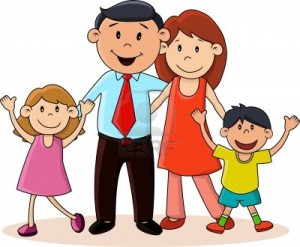 Jak pewnie pamiętasz obecnie tematem naszych zajęć jest RODZINA.Odpowiedz na pytania:- Lubię moją rodzinę, bo…- Z moją rodziną najbardziej lubię…- Moja rodzina to…Rozwiąż zagadkę:Razem mieszkamy: ja, mama, tata.Mam młodszą siostrę, starszego brata…Każdy pamięta o urodzinach,bo taka właśnie jest ma... (rodzina)Posłuchaj opowiadania E. Stadmüller „Dzień rodziców”.Odświętnie ubrani rodzice siedzieli cichutko na widowni, czekając na przedstawienie. Tymczasem za kulisami (czyli za szafą) trwały gorączkowe przygotowania do występu. – Proszę pani – alarmował słoń – odpadła mi trąba! – Przywiąże mi pani ogonek? – przymilała się małpka. – Oko mi się odkleja! – denerwowała się żabka. Gdy wszyscy wreszcie byli gotowi, odezwał się gong (czyli uderzenie w patelnię) i na scenę wyskoczyła mama kangurzyca (czyli Magda w brązowym dresie z doszytą na brzuchu wielką kieszenią). – Mama kangurzyca każdego zachwyca – recytował Bartek, wskazując na Magdę. – Ma na brzuchu kieszeń, w niej kangurka niesie –  i Magda – hop – wyciągnęła z kieszeni małe, pluszowe kangurzątko. Zaraz za kangurzycą na scenie pojawiły się dwa słonie – duży (Oskar) i mały (Ada). – A mój tatuś ukochany z drzewa zrywa mi banany – chwaliła się Ada, wachlując się wielkimi szarymi uszami z tekturowych talerzyków.          – Jedz córeczko moja miła, żebyś szybko mi przytyła – mówił Oskar, dyskretnie przytrzymując trąbę z rury do odkurzacza. Po słoniach występowały, małpki, żabki, kotki i niedźwiadki. Wszyscy czworonożni rodzice czule przemawiali do swych dzieci, a one chwaliły się swoimi rodzicami. Na koniec Olek, wystrojony w białą koszulę i granatową muchę, wyrecytował: Czy dziecko jest tycie, czy też waży tonę, czy ma długie uszy, czy krótki ogonek, czy ma futro gładkie, w prążki czy też w łaty, ma cieplutki kącik w sercu swego taty. Czy fruwa, czy pływa, czy też pełzać musi, to jest najpiękniejsze dla swojej mamusi. Więc dzisiaj wszyściutkie na świecie dzieciaki ślą swoim rodzicom słodziutkie buziaki. W tym momencie wszyscy razem wyskakiwali na scenę, żeby posłać całuska, ukłonić się, a następnie paść w objęcia widowni. Kolejnym punktem programu był słodki poczęstunek, po którym rozpoczął się konkurs tańca z rodzicami. Wygrała Dominika ze swym tatą, bo rzeczywiście byli najbardziej zgraną i zwariowaną parą.   – Musimy poćwiczyć – przekonywał mamę Olek w drodze do domu. Za rok to my wygramy, a jak nie my, to na pewno Ada z tatą.Odpowiedz na pytania dotyczące opowiadania:– Co działo się podczas spotkania rodziców w przedszkolu?– Jakie postacie występowały w tym przedstawieniu? – Kto wchodzi w skład twojej rodziny? – Co lubisz robić z mamą? – Co lubisz robić z tatą?Namaluj farbami portret swojej rodziny.Zastanów się, kto w twojej rodzinie:- Jest wyższy.- Jest niższy.Podczas spaceru zaproponuj rodzicom liczenie kroków „Ile kroków do domu?”Zagraj w grę „Kto jest kim? Rodzina”:https://view.genial.ly/5ebc0c53e87b0e0d25609230?fbclid=IwAR11ni_fAmMpBqpqbx-8-lCzFJw2Fc2MzfsZ3mdW1-gI0MQ9w0_tGyfxiEQ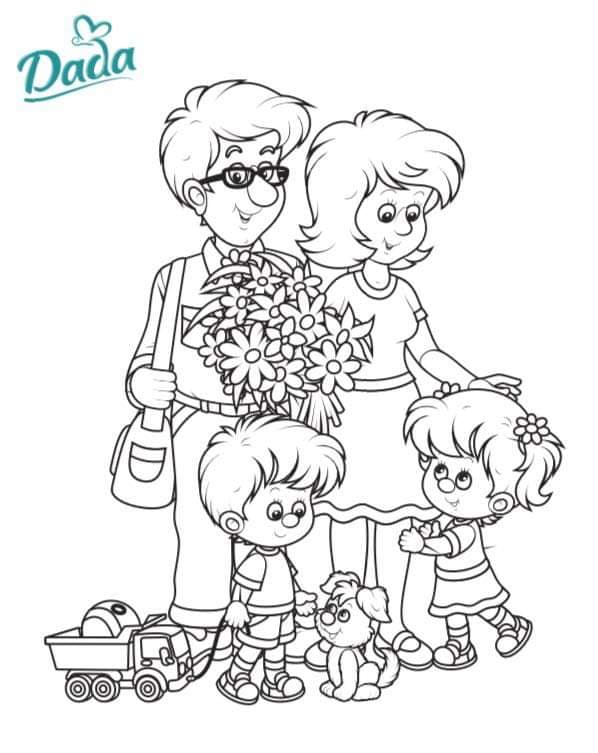 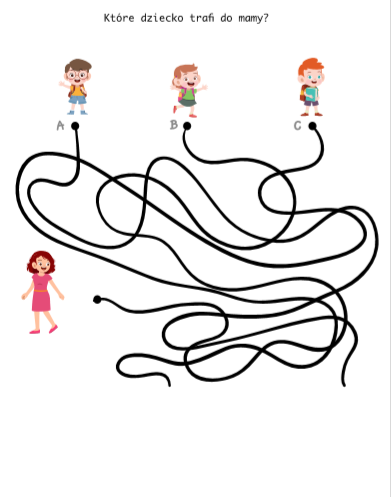 Dzisiaj przypomnimy sobie jeszcze kształty: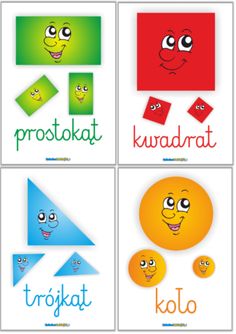 Obejrzyj film, który zapozna cię z kształtami:https://www.youtube.com/watch?v=yrhvWbG9SLw&feature=youtu.be&fbclid=IwAR1OlNW5LaS4CK6uL9eHVyOkzhSkacgTQOMiJtdJzmnETiXBAqX4vbdCQi0Wykonaj zadanie: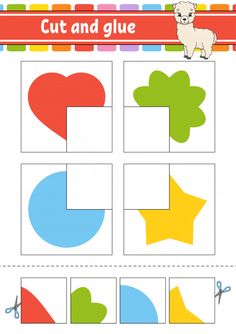 